UNIVERSIDADE FEDERAL DE JUIZ DE FORA 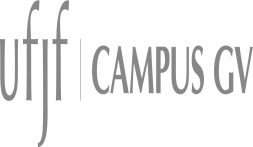 CAMPUS AVANÇADO GOVERNADOR VALADARESINSTITUTO DE CIÊNCIAS SOCIAIS APLICADASDEPARTAMENTO DE CIÊNCIAS CONTÁBEISFLEXIBILIZAÇÃO CURRICULARREQUERIMENTO DE CONTAGEM DE HORASÀ Coordenação do Curso de Ciências ContábeisO/A Discente_______________________________________________________________Matrícula Nº:__________________Requer por meio deste, a contagem de horas, para efeito de cumprimento de carga horária de Flexibilização Curricular conforme estabelece o Projeto Pedagógico do Curso. Para tanto, segue anexo o formulário de Contagem de horas e os comprovantes das mesmas.Sem mais.Pede e espera parecer.Atenciosamente.______________________________________________